1.13	considerar la identificación de bandas de frecuencias para el futuro despliegue de las Telecomunicaciones Móviles Internacionales (IMT), incluidas posibles atribuciones adicionales al servicio móvil a título primario, de conformidad con la Resolución 238 (CMR-15);Parte 10 – Banda de frecuencias 81-86 GHzIntroducciónEn este Addéndum se presenta la Propuesta Común Europea para la banda de frecuencias 81-86 GHz en el marco del punto 1.13 del orden del día de la CMR-19.PropuestaARTÍCULO 5Atribuciones de frecuenciaSección IV – Cuadro de atribución de bandas de frecuencias
(Véase el número 2.1)
NOC	EUR/16A13A10/181-86 GHzMotivos:	La banda de frecuencias 81-86 GHz, emparejada con 71-76 GHz, es una banda de frecuencias de enlace fijo importante para el enlace de retroceso de 5G. Por consiguiente, se espera que en el futuro se incremente la utilización del enlace fijo. Los estudios muestran que los actuales niveles de emisiones no deseadas de las IMT-2020 serían insuficientes para garantizar la protección de los sensores del SETS (pasivo) en la banda de frecuencias 86-92 GHz y que sólo una reducción de las emisiones de las IMT-2020 en esta banda permite garantizar dicha protección. Algunos estudios también han mostrado que tendrían que limitarse las emisiones no deseadas tanto de la estación de base (BS) y del equipo de usuario (UE) de las IMT-2020 para proteger los radares de automóviles que funcionan en la banda de frecuencias 76-81 GHz. Estas restricciones hacen que la banda de frecuencias 81-86 GHz no resulte adecuada para las IMT.______________Conferencia Mundial de Radiocomunicaciones (CMR-19)
Sharm el-Sheikh (Egipto), 28 de octubre – 22 de noviembre de 2019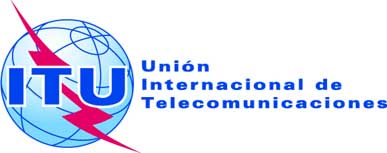 SESIÓN PLENARIAAddéndum 10 al
Documento 16(Add.13)-S4 de octubre de 2019Original: inglésPropuestas Comunes EuropeasPropuestas Comunes EuropeasPropuestas para los trabajos de la ConferenciaPropuestas para los trabajos de la ConferenciaPunto 1.13 del orden del díaPunto 1.13 del orden del díaAtribución a los serviciosAtribución a los serviciosAtribución a los serviciosRegión 1Región 2Región 381-84			FIJO 5.338A				FIJO POR SATÉLITE (Tierra-espacio)				MÓVIL				MÓVIL POR SATÉLITE (Tierra-espacio)				RADIOASTRONOMÍA				Investigación espacial (espacio-Tierra) 				5.149  5.561A81-84			FIJO 5.338A				FIJO POR SATÉLITE (Tierra-espacio)				MÓVIL				MÓVIL POR SATÉLITE (Tierra-espacio)				RADIOASTRONOMÍA				Investigación espacial (espacio-Tierra) 				5.149  5.561A81-84			FIJO 5.338A				FIJO POR SATÉLITE (Tierra-espacio)				MÓVIL				MÓVIL POR SATÉLITE (Tierra-espacio)				RADIOASTRONOMÍA				Investigación espacial (espacio-Tierra) 				5.149  5.561A84-86			FIJO 5.338A				FIJO POR SATÉLITE (Tierra-espacio)  5.561B				MÓVIL				RADIOASTRONOMÍA				5.14984-86			FIJO 5.338A				FIJO POR SATÉLITE (Tierra-espacio)  5.561B				MÓVIL				RADIOASTRONOMÍA				5.14984-86			FIJO 5.338A				FIJO POR SATÉLITE (Tierra-espacio)  5.561B				MÓVIL				RADIOASTRONOMÍA				5.149